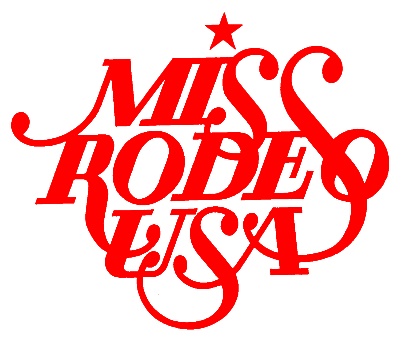 MISS RODEO USA 2017CONTESTANT APPLICATIONNAME: TITLE:AGE: DOB:ADDRESS:PHONE:EMAIL:WHY DO YOU WANT TO BE MISS RODEO USA?IF YOU WERE CHOSEN MISS RODEO USA, WHAT WOULD BE YOUR SPEAKING PLATFORM?WHAT IS YOUR EDUCATION BACKGROUND?WHAT ARE YOUR CAREER GOALS?WHAT AWARDS/HONORS HAVE YOU RECIEVED?WHAT ARE YOUR HOBBIES/ACTIVITIES/INTERESTS?WHEN AND WHERE DID YOU BECOME INTERESTED IN RODEO?WHAT CONTRIBUTIONS DO YOU BELIEVE A RODEO QUEEN CAN MAKE TO BENEFIT THE SPORT OF RODEO AND RODEO SPONSORS?WHAT OTHER TITLES AND/OR RODEO TITLES HAVE YOU HELD?WHAT IS YOUR EXPERIENCE WITH HORSES?PROVIDE A BRIEF (NO MORE THAN 200 WORD) BIOGRAPHY:PLEASE GIVE ANY ADDITIONAL INFORMATION WHICH YOU CARE TO GIVE ON A SEPARATE SHEET OF PAPER. THE MISS RODEO USA JUDGES WILL HAVE ACCESS TO YOUR APPLICATION AND PICTURES 